Les informations portées par l’archer ou son tuteur légal sur le formulaire d’inscription restent confidentielles et à usage exclusif du comité directeur du club. Une liste sera constituée sur la base de ces documents mais aucune diffusion (sous forme électronique ou papier) ne sera communiquée à une personne publique ou privée.Merci d’écrire en lettres majuscules afin d’éviter toute erreur de retranscription. ADULTES COMPETITION     : mercredi de 20h00 à 22h00. 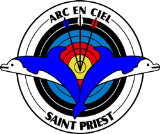 CLUB DE TIR A L’ARC : ARC-EN-CIEL SAINT PRIESTADHÉSION  -  2018ARC-EN-CIEL SAINT-PRIEST   - Maison des Associations - 2 rue de la Cordière  69800 SAINT-PRIEST                                                                www.aecsp.net                 www.facebook.com/ArcEnCielStPriest                                              Doc MAJ du 28.08.17PhotoQualité (M, Mme) Nom et Prénom de l’archer : …………………………………………………………………………………………………………………………………….Pour les archers mineurs, indiquer le nom et prénom du représentant légal (préciser le lien de parenté): ……………………………………………………………………………………………………………………..……….Qualité (M, Mme) Nom et Prénom de l’archer : …………………………………………………………………………………………………………………………………….Pour les archers mineurs, indiquer le nom et prénom du représentant légal (préciser le lien de parenté): ……………………………………………………………………………………………………………………..……….Qualité (M, Mme) Nom et Prénom de l’archer : …………………………………………………………………………………………………………………………………….Pour les archers mineurs, indiquer le nom et prénom du représentant légal (préciser le lien de parenté): ……………………………………………………………………………………………………………………..……….Qualité (M, Mme) Nom et Prénom de l’archer : …………………………………………………………………………………………………………………………………….Pour les archers mineurs, indiquer le nom et prénom du représentant légal (préciser le lien de parenté): ……………………………………………………………………………………………………………………..……….Qualité (M, Mme) Nom et Prénom de l’archer : …………………………………………………………………………………………………………………………………….Pour les archers mineurs, indiquer le nom et prénom du représentant légal (préciser le lien de parenté): ……………………………………………………………………………………………………………………..……….Qualité (M, Mme) Nom et Prénom de l’archer : …………………………………………………………………………………………………………………………………….Pour les archers mineurs, indiquer le nom et prénom du représentant légal (préciser le lien de parenté): ……………………………………………………………………………………………………………………..……….Qualité (M, Mme) Nom et Prénom de l’archer : …………………………………………………………………………………………………………………………………….Pour les archers mineurs, indiquer le nom et prénom du représentant légal (préciser le lien de parenté): ……………………………………………………………………………………………………………………..……….Qualité (M, Mme) Nom et Prénom de l’archer : …………………………………………………………………………………………………………………………………….Pour les archers mineurs, indiquer le nom et prénom du représentant légal (préciser le lien de parenté): ……………………………………………………………………………………………………………………..……….Qualité (M, Mme) Nom et Prénom de l’archer : …………………………………………………………………………………………………………………………………….Pour les archers mineurs, indiquer le nom et prénom du représentant légal (préciser le lien de parenté): ……………………………………………………………………………………………………………………..……….Qualité (M, Mme) Nom et Prénom de l’archer : …………………………………………………………………………………………………………………………………….Pour les archers mineurs, indiquer le nom et prénom du représentant légal (préciser le lien de parenté): ……………………………………………………………………………………………………………………..……….Qualité (M, Mme) Nom et Prénom de l’archer : …………………………………………………………………………………………………………………………………….Pour les archers mineurs, indiquer le nom et prénom du représentant légal (préciser le lien de parenté): ……………………………………………………………………………………………………………………..……….Qualité (M, Mme) Nom et Prénom de l’archer : …………………………………………………………………………………………………………………………………….Pour les archers mineurs, indiquer le nom et prénom du représentant légal (préciser le lien de parenté): ……………………………………………………………………………………………………………………..……….Qualité (M, Mme) Nom et Prénom de l’archer : …………………………………………………………………………………………………………………………………….Pour les archers mineurs, indiquer le nom et prénom du représentant légal (préciser le lien de parenté): ……………………………………………………………………………………………………………………..……….Qualité (M, Mme) Nom et Prénom de l’archer : …………………………………………………………………………………………………………………………………….Pour les archers mineurs, indiquer le nom et prénom du représentant légal (préciser le lien de parenté): ……………………………………………………………………………………………………………………..……….Profession :………………………………………………….. Compétences :…………………………………………………Ces données facultatives peuvent nous être utiles pour le fonctionnement du club, lors d’événements organisés par le club (manifestations, fabrication de matériels…).Profession :………………………………………………….. Compétences :…………………………………………………Ces données facultatives peuvent nous être utiles pour le fonctionnement du club, lors d’événements organisés par le club (manifestations, fabrication de matériels…).Profession :………………………………………………….. Compétences :…………………………………………………Ces données facultatives peuvent nous être utiles pour le fonctionnement du club, lors d’événements organisés par le club (manifestations, fabrication de matériels…).Profession :………………………………………………….. Compétences :…………………………………………………Ces données facultatives peuvent nous être utiles pour le fonctionnement du club, lors d’événements organisés par le club (manifestations, fabrication de matériels…).Profession :………………………………………………….. Compétences :…………………………………………………Ces données facultatives peuvent nous être utiles pour le fonctionnement du club, lors d’événements organisés par le club (manifestations, fabrication de matériels…).Profession :………………………………………………….. Compétences :…………………………………………………Ces données facultatives peuvent nous être utiles pour le fonctionnement du club, lors d’événements organisés par le club (manifestations, fabrication de matériels…).Profession :………………………………………………….. Compétences :…………………………………………………Ces données facultatives peuvent nous être utiles pour le fonctionnement du club, lors d’événements organisés par le club (manifestations, fabrication de matériels…).Profession :………………………………………………….. Compétences :…………………………………………………Ces données facultatives peuvent nous être utiles pour le fonctionnement du club, lors d’événements organisés par le club (manifestations, fabrication de matériels…).Profession :………………………………………………….. Compétences :…………………………………………………Ces données facultatives peuvent nous être utiles pour le fonctionnement du club, lors d’événements organisés par le club (manifestations, fabrication de matériels…).Profession :………………………………………………….. Compétences :…………………………………………………Ces données facultatives peuvent nous être utiles pour le fonctionnement du club, lors d’événements organisés par le club (manifestations, fabrication de matériels…).Profession :………………………………………………….. Compétences :…………………………………………………Ces données facultatives peuvent nous être utiles pour le fonctionnement du club, lors d’événements organisés par le club (manifestations, fabrication de matériels…).Profession :………………………………………………….. Compétences :…………………………………………………Ces données facultatives peuvent nous être utiles pour le fonctionnement du club, lors d’événements organisés par le club (manifestations, fabrication de matériels…).Profession :………………………………………………….. Compétences :…………………………………………………Ces données facultatives peuvent nous être utiles pour le fonctionnement du club, lors d’événements organisés par le club (manifestations, fabrication de matériels…).Profession :………………………………………………….. Compétences :…………………………………………………Ces données facultatives peuvent nous être utiles pour le fonctionnement du club, lors d’événements organisés par le club (manifestations, fabrication de matériels…).A remplir :   Uniquement pour nouvelle adhésionDate de naissance de l’archer :……………… Lieu de naissance : ………………… Nationalité : ……………Date de naissance de l’archer :……………… Lieu de naissance : ………………… Nationalité : ……………Date de naissance de l’archer :……………… Lieu de naissance : ………………… Nationalité : ……………Date de naissance de l’archer :……………… Lieu de naissance : ………………… Nationalité : ……………Date de naissance de l’archer :……………… Lieu de naissance : ………………… Nationalité : ……………Date de naissance de l’archer :……………… Lieu de naissance : ………………… Nationalité : ……………Date de naissance de l’archer :……………… Lieu de naissance : ………………… Nationalité : ……………Date de naissance de l’archer :……………… Lieu de naissance : ………………… Nationalité : ……………Date de naissance de l’archer :……………… Lieu de naissance : ………………… Nationalité : ……………Date de naissance de l’archer :……………… Lieu de naissance : ………………… Nationalité : ……………Date de naissance de l’archer :……………… Lieu de naissance : ………………… Nationalité : ……………Date de naissance de l’archer :……………… Lieu de naissance : ………………… Nationalité : ……………Date de naissance de l’archer :……………… Lieu de naissance : ………………… Nationalité : ……………A remplir :   Uniquement pour nouvelle adhésionAdresse (complète) de l’archer : ……………………………………………………………………………………..………………………………………..…….Code postal et ville : _ _ _ _ _  ………………………..Pour les archers mineurs et au cas où l’enfant  n’habite pas à la même adresse que le représentant légal, indiquer l’adresse complète de ce dernier.Adresse : …………………………………………………………………………………..………………………Code postal et ville      : _ _ _ _ _  ………………………..Adresse (complète) de l’archer : ……………………………………………………………………………………..………………………………………..…….Code postal et ville : _ _ _ _ _  ………………………..Pour les archers mineurs et au cas où l’enfant  n’habite pas à la même adresse que le représentant légal, indiquer l’adresse complète de ce dernier.Adresse : …………………………………………………………………………………..………………………Code postal et ville      : _ _ _ _ _  ………………………..Adresse (complète) de l’archer : ……………………………………………………………………………………..………………………………………..…….Code postal et ville : _ _ _ _ _  ………………………..Pour les archers mineurs et au cas où l’enfant  n’habite pas à la même adresse que le représentant légal, indiquer l’adresse complète de ce dernier.Adresse : …………………………………………………………………………………..………………………Code postal et ville      : _ _ _ _ _  ………………………..Adresse (complète) de l’archer : ……………………………………………………………………………………..………………………………………..…….Code postal et ville : _ _ _ _ _  ………………………..Pour les archers mineurs et au cas où l’enfant  n’habite pas à la même adresse que le représentant légal, indiquer l’adresse complète de ce dernier.Adresse : …………………………………………………………………………………..………………………Code postal et ville      : _ _ _ _ _  ………………………..Adresse (complète) de l’archer : ……………………………………………………………………………………..………………………………………..…….Code postal et ville : _ _ _ _ _  ………………………..Pour les archers mineurs et au cas où l’enfant  n’habite pas à la même adresse que le représentant légal, indiquer l’adresse complète de ce dernier.Adresse : …………………………………………………………………………………..………………………Code postal et ville      : _ _ _ _ _  ………………………..Adresse (complète) de l’archer : ……………………………………………………………………………………..………………………………………..…….Code postal et ville : _ _ _ _ _  ………………………..Pour les archers mineurs et au cas où l’enfant  n’habite pas à la même adresse que le représentant légal, indiquer l’adresse complète de ce dernier.Adresse : …………………………………………………………………………………..………………………Code postal et ville      : _ _ _ _ _  ………………………..Adresse (complète) de l’archer : ……………………………………………………………………………………..………………………………………..…….Code postal et ville : _ _ _ _ _  ………………………..Pour les archers mineurs et au cas où l’enfant  n’habite pas à la même adresse que le représentant légal, indiquer l’adresse complète de ce dernier.Adresse : …………………………………………………………………………………..………………………Code postal et ville      : _ _ _ _ _  ………………………..Adresse (complète) de l’archer : ……………………………………………………………………………………..………………………………………..…….Code postal et ville : _ _ _ _ _  ………………………..Pour les archers mineurs et au cas où l’enfant  n’habite pas à la même adresse que le représentant légal, indiquer l’adresse complète de ce dernier.Adresse : …………………………………………………………………………………..………………………Code postal et ville      : _ _ _ _ _  ………………………..Adresse (complète) de l’archer : ……………………………………………………………………………………..………………………………………..…….Code postal et ville : _ _ _ _ _  ………………………..Pour les archers mineurs et au cas où l’enfant  n’habite pas à la même adresse que le représentant légal, indiquer l’adresse complète de ce dernier.Adresse : …………………………………………………………………………………..………………………Code postal et ville      : _ _ _ _ _  ………………………..Adresse (complète) de l’archer : ……………………………………………………………………………………..………………………………………..…….Code postal et ville : _ _ _ _ _  ………………………..Pour les archers mineurs et au cas où l’enfant  n’habite pas à la même adresse que le représentant légal, indiquer l’adresse complète de ce dernier.Adresse : …………………………………………………………………………………..………………………Code postal et ville      : _ _ _ _ _  ………………………..Adresse (complète) de l’archer : ……………………………………………………………………………………..………………………………………..…….Code postal et ville : _ _ _ _ _  ………………………..Pour les archers mineurs et au cas où l’enfant  n’habite pas à la même adresse que le représentant légal, indiquer l’adresse complète de ce dernier.Adresse : …………………………………………………………………………………..………………………Code postal et ville      : _ _ _ _ _  ………………………..Adresse (complète) de l’archer : ……………………………………………………………………………………..………………………………………..…….Code postal et ville : _ _ _ _ _  ………………………..Pour les archers mineurs et au cas où l’enfant  n’habite pas à la même adresse que le représentant légal, indiquer l’adresse complète de ce dernier.Adresse : …………………………………………………………………………………..………………………Code postal et ville      : _ _ _ _ _  ………………………..Adresse (complète) de l’archer : ……………………………………………………………………………………..………………………………………..…….Code postal et ville : _ _ _ _ _  ………………………..Pour les archers mineurs et au cas où l’enfant  n’habite pas à la même adresse que le représentant légal, indiquer l’adresse complète de ce dernier.Adresse : …………………………………………………………………………………..………………………Code postal et ville      : _ _ _ _ _  ………………………..A remplir :   Uniquement pour nouvelle adhésionTéléphone(s) (filaire (1) et mobile) :…………………………………………………..…………………………………………………..(1) Préciser si le numéro indiqué figure sur liste rougeTéléphone(s) (filaire (1) et mobile) :…………………………………………………..…………………………………………………..(1) Préciser si le numéro indiqué figure sur liste rougeTéléphone(s) (filaire (1) et mobile) :…………………………………………………..…………………………………………………..(1) Préciser si le numéro indiqué figure sur liste rougeTéléphone(s) (filaire (1) et mobile) :…………………………………………………..…………………………………………………..(1) Préciser si le numéro indiqué figure sur liste rougeTéléphone(s) (filaire (1) et mobile) :…………………………………………………..…………………………………………………..(1) Préciser si le numéro indiqué figure sur liste rougeAdresse(s) électronique(s) (2) : obligatoire - pour réception licence………………………………………………………………...…..………………………………………………………………...…..(2) Préciser éventuellement la nature et  la disponibilité de l’adresse (personnel, travail, etc…)Adresse(s) électronique(s) (2) : obligatoire - pour réception licence………………………………………………………………...…..………………………………………………………………...…..(2) Préciser éventuellement la nature et  la disponibilité de l’adresse (personnel, travail, etc…)Adresse(s) électronique(s) (2) : obligatoire - pour réception licence………………………………………………………………...…..………………………………………………………………...…..(2) Préciser éventuellement la nature et  la disponibilité de l’adresse (personnel, travail, etc…)Adresse(s) électronique(s) (2) : obligatoire - pour réception licence………………………………………………………………...…..………………………………………………………………...…..(2) Préciser éventuellement la nature et  la disponibilité de l’adresse (personnel, travail, etc…)Adresse(s) électronique(s) (2) : obligatoire - pour réception licence………………………………………………………………...…..………………………………………………………………...…..(2) Préciser éventuellement la nature et  la disponibilité de l’adresse (personnel, travail, etc…)Adresse(s) électronique(s) (2) : obligatoire - pour réception licence………………………………………………………………...…..………………………………………………………………...…..(2) Préciser éventuellement la nature et  la disponibilité de l’adresse (personnel, travail, etc…)Adresse(s) électronique(s) (2) : obligatoire - pour réception licence………………………………………………………………...…..………………………………………………………………...…..(2) Préciser éventuellement la nature et  la disponibilité de l’adresse (personnel, travail, etc…)Adresse(s) électronique(s) (2) : obligatoire - pour réception licence………………………………………………………………...…..………………………………………………………………...…..(2) Préciser éventuellement la nature et  la disponibilité de l’adresse (personnel, travail, etc…)A remplir :   Uniquement pour nouvelle adhésionVoulez-vous souscrire l’assurance individuelle accident  proposée par la FFTA ? (coût 25 cts )   oui      non    (3)Voulez-vous souscrire l’assurance individuelle accident  proposée par la FFTA ? (coût 25 cts )   oui      non    (3)Voulez-vous souscrire l’assurance individuelle accident  proposée par la FFTA ? (coût 25 cts )   oui      non    (3)Voulez-vous souscrire l’assurance individuelle accident  proposée par la FFTA ? (coût 25 cts )   oui      non    (3)Voulez-vous souscrire l’assurance individuelle accident  proposée par la FFTA ? (coût 25 cts )   oui      non    (3)Voulez-vous souscrire l’assurance individuelle accident  proposée par la FFTA ? (coût 25 cts )   oui      non    (3)Voulez-vous souscrire l’assurance individuelle accident  proposée par la FFTA ? (coût 25 cts )   oui      non    (3)Abonnement à la revue fédérale        22,00€   ( 4 numéros par an )                oui       non     (3)Abonnement à la revue fédérale        22,00€   ( 4 numéros par an )                oui       non     (3)Abonnement à la revue fédérale        22,00€   ( 4 numéros par an )                oui       non     (3)Abonnement à la revue fédérale        22,00€   ( 4 numéros par an )                oui       non     (3)Abonnement à la revue fédérale        22,00€   ( 4 numéros par an )                oui       non     (3)Abonnement à la revue fédérale        22,00€   ( 4 numéros par an )                oui       non     (3)A remplir :   Uniquement pour nouvelle adhésionJ'autorise le club à utiliser les prises de vues (individuelles ou collectives) qui pourraient être réalisées au cours des activités de tir à l'arc pour l'usage exclusif de la promotion du club        oui        non    (3)J'autorise le club à utiliser les prises de vues (individuelles ou collectives) qui pourraient être réalisées au cours des activités de tir à l'arc pour l'usage exclusif de la promotion du club        oui        non    (3)J'autorise le club à utiliser les prises de vues (individuelles ou collectives) qui pourraient être réalisées au cours des activités de tir à l'arc pour l'usage exclusif de la promotion du club        oui        non    (3)J'autorise le club à utiliser les prises de vues (individuelles ou collectives) qui pourraient être réalisées au cours des activités de tir à l'arc pour l'usage exclusif de la promotion du club        oui        non    (3)J'autorise le club à utiliser les prises de vues (individuelles ou collectives) qui pourraient être réalisées au cours des activités de tir à l'arc pour l'usage exclusif de la promotion du club        oui        non    (3)J'autorise le club à utiliser les prises de vues (individuelles ou collectives) qui pourraient être réalisées au cours des activités de tir à l'arc pour l'usage exclusif de la promotion du club        oui        non    (3)J'autorise le club à utiliser les prises de vues (individuelles ou collectives) qui pourraient être réalisées au cours des activités de tir à l'arc pour l'usage exclusif de la promotion du club        oui        non    (3)J'autorise le club à utiliser les prises de vues (individuelles ou collectives) qui pourraient être réalisées au cours des activités de tir à l'arc pour l'usage exclusif de la promotion du club        oui        non    (3)J'autorise le club à utiliser les prises de vues (individuelles ou collectives) qui pourraient être réalisées au cours des activités de tir à l'arc pour l'usage exclusif de la promotion du club        oui        non    (3)J'autorise le club à utiliser les prises de vues (individuelles ou collectives) qui pourraient être réalisées au cours des activités de tir à l'arc pour l'usage exclusif de la promotion du club        oui        non    (3)J'autorise le club à utiliser les prises de vues (individuelles ou collectives) qui pourraient être réalisées au cours des activités de tir à l'arc pour l'usage exclusif de la promotion du club        oui        non    (3)J'autorise le club à utiliser les prises de vues (individuelles ou collectives) qui pourraient être réalisées au cours des activités de tir à l'arc pour l'usage exclusif de la promotion du club        oui        non    (3)J'autorise le club à utiliser les prises de vues (individuelles ou collectives) qui pourraient être réalisées au cours des activités de tir à l'arc pour l'usage exclusif de la promotion du club        oui        non    (3)En cas d’accident grave ou bénin, j'autorise le club à faire pratiquer les premiers soins par une personne ayant reçu une formation d’aide aux victimes.                                                oui        non    (3)(3) Cocher la case que vous voulez validerEn cas d’accident grave ou bénin, j'autorise le club à faire pratiquer les premiers soins par une personne ayant reçu une formation d’aide aux victimes.                                                oui        non    (3)(3) Cocher la case que vous voulez validerEn cas d’accident grave ou bénin, j'autorise le club à faire pratiquer les premiers soins par une personne ayant reçu une formation d’aide aux victimes.                                                oui        non    (3)(3) Cocher la case que vous voulez validerEn cas d’accident grave ou bénin, j'autorise le club à faire pratiquer les premiers soins par une personne ayant reçu une formation d’aide aux victimes.                                                oui        non    (3)(3) Cocher la case que vous voulez validerEn cas d’accident grave ou bénin, j'autorise le club à faire pratiquer les premiers soins par une personne ayant reçu une formation d’aide aux victimes.                                                oui        non    (3)(3) Cocher la case que vous voulez validerEn cas d’accident grave ou bénin, j'autorise le club à faire pratiquer les premiers soins par une personne ayant reçu une formation d’aide aux victimes.                                                oui        non    (3)(3) Cocher la case que vous voulez validerEn cas d’accident grave ou bénin, j'autorise le club à faire pratiquer les premiers soins par une personne ayant reçu une formation d’aide aux victimes.                                                oui        non    (3)(3) Cocher la case que vous voulez validerEn cas d’accident grave ou bénin, j'autorise le club à faire pratiquer les premiers soins par une personne ayant reçu une formation d’aide aux victimes.                                                oui        non    (3)(3) Cocher la case que vous voulez validerEn cas d’accident grave ou bénin, j'autorise le club à faire pratiquer les premiers soins par une personne ayant reçu une formation d’aide aux victimes.                                                oui        non    (3)(3) Cocher la case que vous voulez validerEn cas d’accident grave ou bénin, j'autorise le club à faire pratiquer les premiers soins par une personne ayant reçu une formation d’aide aux victimes.                                                oui        non    (3)(3) Cocher la case que vous voulez validerEn cas d’accident grave ou bénin, j'autorise le club à faire pratiquer les premiers soins par une personne ayant reçu une formation d’aide aux victimes.                                                oui        non    (3)(3) Cocher la case que vous voulez validerEn cas d’accident grave ou bénin, j'autorise le club à faire pratiquer les premiers soins par une personne ayant reçu une formation d’aide aux victimes.                                                oui        non    (3)(3) Cocher la case que vous voulez validerEn cas d’accident grave ou bénin, j'autorise le club à faire pratiquer les premiers soins par une personne ayant reçu une formation d’aide aux victimes.                                                oui        non    (3)(3) Cocher la case que vous voulez validerEn cas d’accident grave ou bénin, j'autorise le club à faire pratiquer les premiers soins par une personne ayant reçu une formation d’aide aux victimes.                                                oui        non    (3)(3) Cocher la case que vous voulez validerLe club met en garde contre absorption (régulière ou non) de médicaments, même faisant l'objet de la prescription d'un médecin (traitement du diabète, de l’asthme, d’allergies, etc...), car certains peuvent être répertoriés comme produits dopants par la Fédération Française de Tir à l'Arc. Si vous désirez faire des compétitions, il vous sera indispensable de se renseigner auprès du président du club ou de la FFTA pour connaître la liste de ces produits, et, le cas échéant de les déclarer auprès de cette instance.Le club met en garde contre absorption (régulière ou non) de médicaments, même faisant l'objet de la prescription d'un médecin (traitement du diabète, de l’asthme, d’allergies, etc...), car certains peuvent être répertoriés comme produits dopants par la Fédération Française de Tir à l'Arc. Si vous désirez faire des compétitions, il vous sera indispensable de se renseigner auprès du président du club ou de la FFTA pour connaître la liste de ces produits, et, le cas échéant de les déclarer auprès de cette instance.Le club met en garde contre absorption (régulière ou non) de médicaments, même faisant l'objet de la prescription d'un médecin (traitement du diabète, de l’asthme, d’allergies, etc...), car certains peuvent être répertoriés comme produits dopants par la Fédération Française de Tir à l'Arc. Si vous désirez faire des compétitions, il vous sera indispensable de se renseigner auprès du président du club ou de la FFTA pour connaître la liste de ces produits, et, le cas échéant de les déclarer auprès de cette instance.Le club met en garde contre absorption (régulière ou non) de médicaments, même faisant l'objet de la prescription d'un médecin (traitement du diabète, de l’asthme, d’allergies, etc...), car certains peuvent être répertoriés comme produits dopants par la Fédération Française de Tir à l'Arc. Si vous désirez faire des compétitions, il vous sera indispensable de se renseigner auprès du président du club ou de la FFTA pour connaître la liste de ces produits, et, le cas échéant de les déclarer auprès de cette instance.Le club met en garde contre absorption (régulière ou non) de médicaments, même faisant l'objet de la prescription d'un médecin (traitement du diabète, de l’asthme, d’allergies, etc...), car certains peuvent être répertoriés comme produits dopants par la Fédération Française de Tir à l'Arc. Si vous désirez faire des compétitions, il vous sera indispensable de se renseigner auprès du président du club ou de la FFTA pour connaître la liste de ces produits, et, le cas échéant de les déclarer auprès de cette instance.Le club met en garde contre absorption (régulière ou non) de médicaments, même faisant l'objet de la prescription d'un médecin (traitement du diabète, de l’asthme, d’allergies, etc...), car certains peuvent être répertoriés comme produits dopants par la Fédération Française de Tir à l'Arc. Si vous désirez faire des compétitions, il vous sera indispensable de se renseigner auprès du président du club ou de la FFTA pour connaître la liste de ces produits, et, le cas échéant de les déclarer auprès de cette instance.Le club met en garde contre absorption (régulière ou non) de médicaments, même faisant l'objet de la prescription d'un médecin (traitement du diabète, de l’asthme, d’allergies, etc...), car certains peuvent être répertoriés comme produits dopants par la Fédération Française de Tir à l'Arc. Si vous désirez faire des compétitions, il vous sera indispensable de se renseigner auprès du président du club ou de la FFTA pour connaître la liste de ces produits, et, le cas échéant de les déclarer auprès de cette instance.Le club met en garde contre absorption (régulière ou non) de médicaments, même faisant l'objet de la prescription d'un médecin (traitement du diabète, de l’asthme, d’allergies, etc...), car certains peuvent être répertoriés comme produits dopants par la Fédération Française de Tir à l'Arc. Si vous désirez faire des compétitions, il vous sera indispensable de se renseigner auprès du président du club ou de la FFTA pour connaître la liste de ces produits, et, le cas échéant de les déclarer auprès de cette instance.Le club met en garde contre absorption (régulière ou non) de médicaments, même faisant l'objet de la prescription d'un médecin (traitement du diabète, de l’asthme, d’allergies, etc...), car certains peuvent être répertoriés comme produits dopants par la Fédération Française de Tir à l'Arc. Si vous désirez faire des compétitions, il vous sera indispensable de se renseigner auprès du président du club ou de la FFTA pour connaître la liste de ces produits, et, le cas échéant de les déclarer auprès de cette instance.Le club met en garde contre absorption (régulière ou non) de médicaments, même faisant l'objet de la prescription d'un médecin (traitement du diabète, de l’asthme, d’allergies, etc...), car certains peuvent être répertoriés comme produits dopants par la Fédération Française de Tir à l'Arc. Si vous désirez faire des compétitions, il vous sera indispensable de se renseigner auprès du président du club ou de la FFTA pour connaître la liste de ces produits, et, le cas échéant de les déclarer auprès de cette instance.Le club met en garde contre absorption (régulière ou non) de médicaments, même faisant l'objet de la prescription d'un médecin (traitement du diabète, de l’asthme, d’allergies, etc...), car certains peuvent être répertoriés comme produits dopants par la Fédération Française de Tir à l'Arc. Si vous désirez faire des compétitions, il vous sera indispensable de se renseigner auprès du président du club ou de la FFTA pour connaître la liste de ces produits, et, le cas échéant de les déclarer auprès de cette instance.Le club met en garde contre absorption (régulière ou non) de médicaments, même faisant l'objet de la prescription d'un médecin (traitement du diabète, de l’asthme, d’allergies, etc...), car certains peuvent être répertoriés comme produits dopants par la Fédération Française de Tir à l'Arc. Si vous désirez faire des compétitions, il vous sera indispensable de se renseigner auprès du président du club ou de la FFTA pour connaître la liste de ces produits, et, le cas échéant de les déclarer auprès de cette instance.Le club met en garde contre absorption (régulière ou non) de médicaments, même faisant l'objet de la prescription d'un médecin (traitement du diabète, de l’asthme, d’allergies, etc...), car certains peuvent être répertoriés comme produits dopants par la Fédération Française de Tir à l'Arc. Si vous désirez faire des compétitions, il vous sera indispensable de se renseigner auprès du président du club ou de la FFTA pour connaître la liste de ces produits, et, le cas échéant de les déclarer auprès de cette instance.Le club met en garde contre absorption (régulière ou non) de médicaments, même faisant l'objet de la prescription d'un médecin (traitement du diabète, de l’asthme, d’allergies, etc...), car certains peuvent être répertoriés comme produits dopants par la Fédération Française de Tir à l'Arc. Si vous désirez faire des compétitions, il vous sera indispensable de se renseigner auprès du président du club ou de la FFTA pour connaître la liste de ces produits, et, le cas échéant de les déclarer auprès de cette instance.Je m’engage à respecter les règles établies par les instances internationales et nationales du tir à l’arc (World Archery et F.F.T.A.) Je déclare également après avoir pris connaissance des règlements et des statuts du club (remis sur simple demande), accepter pleinement les termes qui sont indiqués sur ces documents.Fait à Saint-Priest le : ……………………………….          Signature (du représentant légal pour les enfants mineurs) :Je m’engage à respecter les règles établies par les instances internationales et nationales du tir à l’arc (World Archery et F.F.T.A.) Je déclare également après avoir pris connaissance des règlements et des statuts du club (remis sur simple demande), accepter pleinement les termes qui sont indiqués sur ces documents.Fait à Saint-Priest le : ……………………………….          Signature (du représentant légal pour les enfants mineurs) :Je m’engage à respecter les règles établies par les instances internationales et nationales du tir à l’arc (World Archery et F.F.T.A.) Je déclare également après avoir pris connaissance des règlements et des statuts du club (remis sur simple demande), accepter pleinement les termes qui sont indiqués sur ces documents.Fait à Saint-Priest le : ……………………………….          Signature (du représentant légal pour les enfants mineurs) :Je m’engage à respecter les règles établies par les instances internationales et nationales du tir à l’arc (World Archery et F.F.T.A.) Je déclare également après avoir pris connaissance des règlements et des statuts du club (remis sur simple demande), accepter pleinement les termes qui sont indiqués sur ces documents.Fait à Saint-Priest le : ……………………………….          Signature (du représentant légal pour les enfants mineurs) :Je m’engage à respecter les règles établies par les instances internationales et nationales du tir à l’arc (World Archery et F.F.T.A.) Je déclare également après avoir pris connaissance des règlements et des statuts du club (remis sur simple demande), accepter pleinement les termes qui sont indiqués sur ces documents.Fait à Saint-Priest le : ……………………………….          Signature (du représentant légal pour les enfants mineurs) :Je m’engage à respecter les règles établies par les instances internationales et nationales du tir à l’arc (World Archery et F.F.T.A.) Je déclare également après avoir pris connaissance des règlements et des statuts du club (remis sur simple demande), accepter pleinement les termes qui sont indiqués sur ces documents.Fait à Saint-Priest le : ……………………………….          Signature (du représentant légal pour les enfants mineurs) :Je m’engage à respecter les règles établies par les instances internationales et nationales du tir à l’arc (World Archery et F.F.T.A.) Je déclare également après avoir pris connaissance des règlements et des statuts du club (remis sur simple demande), accepter pleinement les termes qui sont indiqués sur ces documents.Fait à Saint-Priest le : ……………………………….          Signature (du représentant légal pour les enfants mineurs) :Je m’engage à respecter les règles établies par les instances internationales et nationales du tir à l’arc (World Archery et F.F.T.A.) Je déclare également après avoir pris connaissance des règlements et des statuts du club (remis sur simple demande), accepter pleinement les termes qui sont indiqués sur ces documents.Fait à Saint-Priest le : ……………………………….          Signature (du représentant légal pour les enfants mineurs) :Je m’engage à respecter les règles établies par les instances internationales et nationales du tir à l’arc (World Archery et F.F.T.A.) Je déclare également après avoir pris connaissance des règlements et des statuts du club (remis sur simple demande), accepter pleinement les termes qui sont indiqués sur ces documents.Fait à Saint-Priest le : ……………………………….          Signature (du représentant légal pour les enfants mineurs) :Je m’engage à respecter les règles établies par les instances internationales et nationales du tir à l’arc (World Archery et F.F.T.A.) Je déclare également après avoir pris connaissance des règlements et des statuts du club (remis sur simple demande), accepter pleinement les termes qui sont indiqués sur ces documents.Fait à Saint-Priest le : ……………………………….          Signature (du représentant légal pour les enfants mineurs) :Je m’engage à respecter les règles établies par les instances internationales et nationales du tir à l’arc (World Archery et F.F.T.A.) Je déclare également après avoir pris connaissance des règlements et des statuts du club (remis sur simple demande), accepter pleinement les termes qui sont indiqués sur ces documents.Fait à Saint-Priest le : ……………………………….          Signature (du représentant légal pour les enfants mineurs) :Je m’engage à respecter les règles établies par les instances internationales et nationales du tir à l’arc (World Archery et F.F.T.A.) Je déclare également après avoir pris connaissance des règlements et des statuts du club (remis sur simple demande), accepter pleinement les termes qui sont indiqués sur ces documents.Fait à Saint-Priest le : ……………………………….          Signature (du représentant légal pour les enfants mineurs) :Je m’engage à respecter les règles établies par les instances internationales et nationales du tir à l’arc (World Archery et F.F.T.A.) Je déclare également après avoir pris connaissance des règlements et des statuts du club (remis sur simple demande), accepter pleinement les termes qui sont indiqués sur ces documents.Fait à Saint-Priest le : ……………………………….          Signature (du représentant légal pour les enfants mineurs) :Je m’engage à respecter les règles établies par les instances internationales et nationales du tir à l’arc (World Archery et F.F.T.A.) Je déclare également après avoir pris connaissance des règlements et des statuts du club (remis sur simple demande), accepter pleinement les termes qui sont indiqués sur ces documents.Fait à Saint-Priest le : ……………………………….          Signature (du représentant légal pour les enfants mineurs) :A compléter si l’archer est un enfant mineur (- 18 ans) uniquement (Voir articles des règlements spécifiques aux jeunes archers)  :A compléter si l’archer est un enfant mineur (- 18 ans) uniquement (Voir articles des règlements spécifiques aux jeunes archers)  :A compléter si l’archer est un enfant mineur (- 18 ans) uniquement (Voir articles des règlements spécifiques aux jeunes archers)  :A compléter si l’archer est un enfant mineur (- 18 ans) uniquement (Voir articles des règlements spécifiques aux jeunes archers)  :A compléter si l’archer est un enfant mineur (- 18 ans) uniquement (Voir articles des règlements spécifiques aux jeunes archers)  :A compléter si l’archer est un enfant mineur (- 18 ans) uniquement (Voir articles des règlements spécifiques aux jeunes archers)  :A compléter si l’archer est un enfant mineur (- 18 ans) uniquement (Voir articles des règlements spécifiques aux jeunes archers)  :A compléter si l’archer est un enfant mineur (- 18 ans) uniquement (Voir articles des règlements spécifiques aux jeunes archers)  :A compléter si l’archer est un enfant mineur (- 18 ans) uniquement (Voir articles des règlements spécifiques aux jeunes archers)  :A compléter si l’archer est un enfant mineur (- 18 ans) uniquement (Voir articles des règlements spécifiques aux jeunes archers)  :A compléter si l’archer est un enfant mineur (- 18 ans) uniquement (Voir articles des règlements spécifiques aux jeunes archers)  :A compléter si l’archer est un enfant mineur (- 18 ans) uniquement (Voir articles des règlements spécifiques aux jeunes archers)  :A compléter si l’archer est un enfant mineur (- 18 ans) uniquement (Voir articles des règlements spécifiques aux jeunes archers)  :A compléter si l’archer est un enfant mineur (- 18 ans) uniquement (Voir articles des règlements spécifiques aux jeunes archers)  :J’accepte qu’en l’absence du professeur titulaire du cours, mon enfant puisse suivre l’entraînement sous la responsabilité d’un adulte titulaire d’une formation fédéral, ou d’un professeur breveté d’état. (4).Je n’accepte pas qu’en l’absence du professeur titulaire du cours, mon enfant puisse suivre l’entraînement sous la responsabilité d’un adulte titulaire d’une formation fédéral, ou d’un professeur breveté d’état et je m'engage à ramener mon enfant. (4)                                                                                        Signature (du représentant légal) :(4) Barrer la mention inutileJ’accepte qu’en l’absence du professeur titulaire du cours, mon enfant puisse suivre l’entraînement sous la responsabilité d’un adulte titulaire d’une formation fédéral, ou d’un professeur breveté d’état. (4).Je n’accepte pas qu’en l’absence du professeur titulaire du cours, mon enfant puisse suivre l’entraînement sous la responsabilité d’un adulte titulaire d’une formation fédéral, ou d’un professeur breveté d’état et je m'engage à ramener mon enfant. (4)                                                                                        Signature (du représentant légal) :(4) Barrer la mention inutileJ’accepte qu’en l’absence du professeur titulaire du cours, mon enfant puisse suivre l’entraînement sous la responsabilité d’un adulte titulaire d’une formation fédéral, ou d’un professeur breveté d’état. (4).Je n’accepte pas qu’en l’absence du professeur titulaire du cours, mon enfant puisse suivre l’entraînement sous la responsabilité d’un adulte titulaire d’une formation fédéral, ou d’un professeur breveté d’état et je m'engage à ramener mon enfant. (4)                                                                                        Signature (du représentant légal) :(4) Barrer la mention inutileJ’accepte qu’en l’absence du professeur titulaire du cours, mon enfant puisse suivre l’entraînement sous la responsabilité d’un adulte titulaire d’une formation fédéral, ou d’un professeur breveté d’état. (4).Je n’accepte pas qu’en l’absence du professeur titulaire du cours, mon enfant puisse suivre l’entraînement sous la responsabilité d’un adulte titulaire d’une formation fédéral, ou d’un professeur breveté d’état et je m'engage à ramener mon enfant. (4)                                                                                        Signature (du représentant légal) :(4) Barrer la mention inutileJ’accepte qu’en l’absence du professeur titulaire du cours, mon enfant puisse suivre l’entraînement sous la responsabilité d’un adulte titulaire d’une formation fédéral, ou d’un professeur breveté d’état. (4).Je n’accepte pas qu’en l’absence du professeur titulaire du cours, mon enfant puisse suivre l’entraînement sous la responsabilité d’un adulte titulaire d’une formation fédéral, ou d’un professeur breveté d’état et je m'engage à ramener mon enfant. (4)                                                                                        Signature (du représentant légal) :(4) Barrer la mention inutileJ’accepte qu’en l’absence du professeur titulaire du cours, mon enfant puisse suivre l’entraînement sous la responsabilité d’un adulte titulaire d’une formation fédéral, ou d’un professeur breveté d’état. (4).Je n’accepte pas qu’en l’absence du professeur titulaire du cours, mon enfant puisse suivre l’entraînement sous la responsabilité d’un adulte titulaire d’une formation fédéral, ou d’un professeur breveté d’état et je m'engage à ramener mon enfant. (4)                                                                                        Signature (du représentant légal) :(4) Barrer la mention inutileJ’accepte qu’en l’absence du professeur titulaire du cours, mon enfant puisse suivre l’entraînement sous la responsabilité d’un adulte titulaire d’une formation fédéral, ou d’un professeur breveté d’état. (4).Je n’accepte pas qu’en l’absence du professeur titulaire du cours, mon enfant puisse suivre l’entraînement sous la responsabilité d’un adulte titulaire d’une formation fédéral, ou d’un professeur breveté d’état et je m'engage à ramener mon enfant. (4)                                                                                        Signature (du représentant légal) :(4) Barrer la mention inutileJ’accepte qu’en l’absence du professeur titulaire du cours, mon enfant puisse suivre l’entraînement sous la responsabilité d’un adulte titulaire d’une formation fédéral, ou d’un professeur breveté d’état. (4).Je n’accepte pas qu’en l’absence du professeur titulaire du cours, mon enfant puisse suivre l’entraînement sous la responsabilité d’un adulte titulaire d’une formation fédéral, ou d’un professeur breveté d’état et je m'engage à ramener mon enfant. (4)                                                                                        Signature (du représentant légal) :(4) Barrer la mention inutileJ’accepte qu’en l’absence du professeur titulaire du cours, mon enfant puisse suivre l’entraînement sous la responsabilité d’un adulte titulaire d’une formation fédéral, ou d’un professeur breveté d’état. (4).Je n’accepte pas qu’en l’absence du professeur titulaire du cours, mon enfant puisse suivre l’entraînement sous la responsabilité d’un adulte titulaire d’une formation fédéral, ou d’un professeur breveté d’état et je m'engage à ramener mon enfant. (4)                                                                                        Signature (du représentant légal) :(4) Barrer la mention inutileJ’accepte qu’en l’absence du professeur titulaire du cours, mon enfant puisse suivre l’entraînement sous la responsabilité d’un adulte titulaire d’une formation fédéral, ou d’un professeur breveté d’état. (4).Je n’accepte pas qu’en l’absence du professeur titulaire du cours, mon enfant puisse suivre l’entraînement sous la responsabilité d’un adulte titulaire d’une formation fédéral, ou d’un professeur breveté d’état et je m'engage à ramener mon enfant. (4)                                                                                        Signature (du représentant légal) :(4) Barrer la mention inutileJ’accepte qu’en l’absence du professeur titulaire du cours, mon enfant puisse suivre l’entraînement sous la responsabilité d’un adulte titulaire d’une formation fédéral, ou d’un professeur breveté d’état. (4).Je n’accepte pas qu’en l’absence du professeur titulaire du cours, mon enfant puisse suivre l’entraînement sous la responsabilité d’un adulte titulaire d’une formation fédéral, ou d’un professeur breveté d’état et je m'engage à ramener mon enfant. (4)                                                                                        Signature (du représentant légal) :(4) Barrer la mention inutileJ’accepte qu’en l’absence du professeur titulaire du cours, mon enfant puisse suivre l’entraînement sous la responsabilité d’un adulte titulaire d’une formation fédéral, ou d’un professeur breveté d’état. (4).Je n’accepte pas qu’en l’absence du professeur titulaire du cours, mon enfant puisse suivre l’entraînement sous la responsabilité d’un adulte titulaire d’une formation fédéral, ou d’un professeur breveté d’état et je m'engage à ramener mon enfant. (4)                                                                                        Signature (du représentant légal) :(4) Barrer la mention inutileJ’accepte qu’en l’absence du professeur titulaire du cours, mon enfant puisse suivre l’entraînement sous la responsabilité d’un adulte titulaire d’une formation fédéral, ou d’un professeur breveté d’état. (4).Je n’accepte pas qu’en l’absence du professeur titulaire du cours, mon enfant puisse suivre l’entraînement sous la responsabilité d’un adulte titulaire d’une formation fédéral, ou d’un professeur breveté d’état et je m'engage à ramener mon enfant. (4)                                                                                        Signature (du représentant légal) :(4) Barrer la mention inutileJ’accepte qu’en l’absence du professeur titulaire du cours, mon enfant puisse suivre l’entraînement sous la responsabilité d’un adulte titulaire d’une formation fédéral, ou d’un professeur breveté d’état. (4).Je n’accepte pas qu’en l’absence du professeur titulaire du cours, mon enfant puisse suivre l’entraînement sous la responsabilité d’un adulte titulaire d’une formation fédéral, ou d’un professeur breveté d’état et je m'engage à ramener mon enfant. (4)                                                                                        Signature (du représentant légal) :(4) Barrer la mention inutileCadre réservé au club Cadre réservé au club Cadre réservé au club Cadre réservé au club Cadre réservé au club Cadre réservé au club Cadre réservé au club Cadre réservé au club Cadre réservé au club Cadre réservé au club Cadre réservé au club Cadre réservé au club Cadre réservé au club Cadre réservé au club N° de licence :  ………………………………………….N° de licence :  ………………………………………….N° de licence :  ………………………………………….N° de licence :  ………………………………………….N° de licence :  ………………………………………….N° de licence :  ………………………………………….N° de licence :  ………………………………………….Catégorie : Classique    Poulies    Arc nu    Arc Droit   Catégorie : Classique    Poulies    Arc nu    Arc Droit   Catégorie : Classique    Poulies    Arc nu    Arc Droit   Catégorie : Classique    Poulies    Arc nu    Arc Droit   Catégorie : Classique    Poulies    Arc nu    Arc Droit   Catégorie : Classique    Poulies    Arc nu    Arc Droit   Catégorie : Classique    Poulies    Arc nu    Arc Droit   Jeune DébutantsJeune DébutantsAdultes Débutants Jeunes Perfect.Jeunes CompetAdultes Classiques CompetAdultes Classiques CompetAdultes Classiques CompetAdultes Classiques Perfect.PouliesParcoursBaby Arc            ( Poussins )Licence DécouverteDirigeantLundiLundiMardiMercrediMercredi - SamediMercrediMercrediMercrediVendrediJeudiJeudiSamediLicence DécouverteDirigeant18h30 – 20h0018h30 – 20h0020h – 22h18h00 – 20h0018h00 – 20h0010h15- 12h3020h – 22h20h – 22h20h – 22h20h – 22h18h  - 20h  ou   20h – 22h18h  - 20h  ou   20h – 22h10h30  - 12h00Licence DécouverteDirigeantTarif : Tarif : Tarif : Tarif : Mode de règlement de la cotisation : Mode de règlement de la cotisation : Mode de règlement de la cotisation : Mode de règlement de la cotisation : Mode de règlement de la cotisation : Mode de règlement de la cotisation : Mode de règlement de la cotisation : Mode de règlement de la cotisation : Mode de règlement de la cotisation : Mode de règlement de la cotisation : Mode de règlement de la cotisation : 